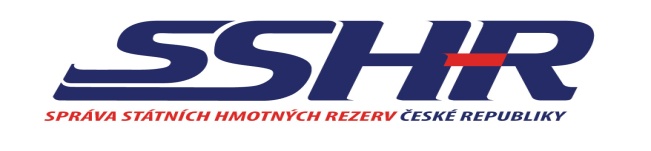 Zadavatel veřejné zakázky:Česká republika – Správa státních hmotných rezervŠeříková 616/1150 85 Praha 5 – Malá StranaIČO: 48133990ZADÁVACÍ DOKUMENTACEK OTEVŘENÉMU VÝBĚROVÉMU ŘÍZENÍna zakázku malého rozsahuNázev veřejné zakázky:„17-035 V. Albrechtice 222 – rekonstrukce střechy a opláštění AB“Preambule:Tato veřejná zakázka (dále také „VZ“) je veřejnou zakázkou malého rozsahu na stavební práce (dále také „VZMR“) která není zadávána v zadávacím řízení podle zákona č. 134/2016 Sb.,
o zadávání veřejných zakázek, ve znění pozdějších předpisů (dále jen „zákon“). Zveřejnění této dokumentace není zahájením zadávacího řízení dle zákona.PRAHA2017Vymezení předmětu veřejné zakázkyÚčel veřejné zakázky Účelem veřejné zakázky je provedení stavebních úprav administrativní budovy pobočky zadavatele, pro účely a k zajištění zákonné působnosti zadavatele vyplývající ze zákona 
č. 97/1993 Sb., o působnosti Správy státních hmotných rezerv (dále též „Správa“ nebo „zadavatel“), ve znění pozdějších předpisů.Předmět veřejné zakázkyPředmětem veřejné zakázky je realizace rekonstrukce střechy včetně oplechování, výměny svodů, okapů a bleskosvodů a zateplení fasády administrativní budovy ve skladovací kapacitě Správy státních hmotných rezerv ČR - pobočka Velké Albrechtice II. Rekonstrukce bude realizována dle zpracované „Zjednodušené projektové dokumentace“ uvedené v Příloze č. 4A - Zjednodušená projektová dokumentace, která je nedílnou součástí této zadávací dokumentace (dále též „ZD“).Kód předmětu zakázky podle číselníku NIPEZ45000000-0 - Stavební práceMísto a doba plnění veřejné zakázkyMísto plnění veřejné zakázky Místem plnění předmětu veřejné zakázky je skladovací kapacita zadavatele – pobočka Velké Albrechtice II, ve které proběhne realizace rekonstrukce, a to na adrese:Správa státních hmotných rezerv ČR pobočka Velké Albrechtice IIVelké Albrechtice 222 742 91 Velké AlbrechticeDoba plnění veřejné zakázky Doba plnění veřejné zakázky je zadavatelem požadována do 65 pracovních dnů ode dne převzetí staveniště. Staveniště bude zhotoviteli předáno v termínu stanoveném v písemné výzvě zadavatele zaslané zhotoviteli do datové schránky minimálně 10 pracovních dní před navrhovaným termínem převzetí staveniště.Požadavky na kvalifikační předpokladyZákladní způsobilostPro účely prokázání základní způsobilosti k plnění předmětu zakázky dodavatel předloží čestné prohlášení v rozsahu dle Přílohy č. 3B k této ZD.Profesní způsobilostPro účely prokázání profesní způsobilosti k plnění předmětu zakázky dodavatel předloží:doklad o oprávnění k podnikání podle zvláštních právních předpisů v rozsahu odpovídajícím předmětu veřejné zakázky, zejména doklad prokazující příslušné živnostenské oprávnění, či licenci.Technická kvalifikaceTechnickou kvalifikaci prokáže dodavatel, který doloží, že v posledních pěti letech realizoval minimálně 2 významné stavební zakázky obdobného charakteru jako je předmět zakázky (zateplení fasády, rekonstrukce střechy) v celkovém minimálním objemu 700.000 Kč bez DPH.Dodavatel prokáže splnění výše uvedeného požadavku předložením seznamu významných stavebních zakázek. V seznamu musí být uvedeny následující údaje:uvedení dobyuvedení hodnoty plněníúdaj o osobě odběratele (název/jméno, IČO, sídlo)včetně uvedení kontaktní osoby odběratele (jméno, email, telefon), která bude schopna referenci potvrdit.Další předpokladyZadavatel si vyhrazuje právo vyloučit dodavatele z výběrového řízení, pokud:ke dni podání nabídky má vůči Správě závazky po splatnosti;dodavatel odmítl v uplynulých 36 kalendářních měsících podepsat smlouvu se Správou jakožto vybraný dodavatel;dodavatel v minulosti řádně nesplnil veřejnou zakázku vůči Správě;zadavatel v průběhu výběrového řízení zjistí, že se dodavatel v minulosti dopustil profesního pochybení, jehož důsledku mu byla vypovězena smlouva, nebo v jehož důsledku vznikla jeho smluvní protistraně škoda.Splnění těchto předpokladů doloží dodavatel, který předloží čestné prohlášení, viz Příloha č. 3C k této ZD.Ostatní požadavky zadavateleV souladu s ustanovením § 4b zákona č. 159/2006 Sb., o střetu zájmů, ve znění pozdějších předpisů (dále jen „zákon o střetu zájmů“), zadavatel požaduje jako součást nabídky dodavatele  předložení čestného prohlášení dle Přílohy č. 3D této ZD. Zadavatel upozorňuje, že po vybraném dodavateli (pokud je právnickou osobou) bude před podpisem smlouvy požadovat předložení dokladů k prokázání skutečností dle tohoto čestného prohlášení. Těmito doklady mohou být např.:-	výpis z obchodního rejstříku nebo jiné obdobné evidence,-	seznam akcionářů,-	rozhodnutí statutárního orgánu o vyplacení podílu na zisku,-	společenská smlouva nebo stanovy.Pravost a stáří dokladůDodavatel předloží doklady požadované zadavatelem v prosté kopii.  Doklady prokazující profesní způsobilost musí prokazovat splnění požadovaného kritéria způsobilosti nejpozději v době 3 měsíců přede dnem zahájení výběrového řízení. Zadavatel je oprávněn po dodavateli požadovat originály nebo ověřené kopie listin prokazujících splnění kvalifikačních předpokladů před uzavřením smlouvy. Nesplnění této podmínky ze strany dodavatele se považuje za neposkytnutí součinnosti k uzavření smlouvy.Požadavky na zpracování nabídkové cenyNabídková cena musí zahrnovat veškeré daně (s výjimkou DPH), cla, poplatky a ostatní další výdaje a náklady spojené s realizací veřejné zakázky, včetně veškerých nákladů na dopravu do místa plnění veřejné zakázky. Cena musí být uvedena v nabídce dodavatele, a to ve struktuře uvedené v Příloze č. 2 (Krycí list nabídky) této ZD a v návrhu smlouvy. Účastník rovněž vyplní Přílohu č. 4B (Soupis stavebních prací, dodávek a služeb s výkazem výměr), kterou zašle také v editovatelné podobě (excel). Účastník není oprávněn v Příloze 4B jakýmkoliv způsobem měnit formát či měnit jednotlivé položky přílohy.Nabídková cena je neměnná po celou dobu plnění předmětu zakázky.Požadavky na zpracování nabídkyObsah a struktura nabídkyZadavatel požaduje, aby nabídka dodavatele byla předložena v následující struktuře:Krycí list nabídky s nabídkovou cenou (dle článku 4. této ZD a dle Přílohy č. 2 k této ZD) podepsaný osobou oprávněnou jednat jménem či za dodavatele;Doklady prokazující splnění kvalifikace - ve struktuře a rozsahu dle článku 3. této ZD; Čestné prohlášení dle Přílohy č. 3A,  Přílohy č. 3C  a Přílohy č. 3D této ZD;Návrh smlouvy zpracovaný podle přiloženého vzoru (viz Příloha č. 1 k této ZD) s přílohami tvořícími její nedílnou součást, podepsaný osobou oprávněnou jednat jménem či za dodavatele. Do návrhu smlouvy doplní dodavatel všechny zadavatelem požadované údaje vyznačené žlutě. Podmínky smlouvy jsou pro dodavatele závazné a dodavatel není oprávněn je měnit.Jako přílohu návrhu smlouvy přiloží dodavatel Položkový rozpočet (vyplněný Soupis stavebních prací, dodávek a služeb s výkazem výměr Příloha č. 4B, který je součástí zadávací dokumentace);V příloze návrhu smlouvy doplní dodavatel identifikační údaje všech případných poddodavatelů včetně výčtu činností (oblasti plnění), které bude poddodavatel vykonávat pro dodavatele. Tím není dotčena výlučná odpovědnost dodavatele za poskytování řádného plnění;Úprava či doplnění seznamu poddodavatelů v průběhu plnění veřejné zakázky je možné pouze na základě písemné dohody smluvních stran ve formě číslovaných dodatků smlouvy, podepsaných oprávněnými zástupci obou smluvních stran.Jiné úpravy v návrhu smlouvy a jejích přílohách nejsou přípustné, a pokud k nim dojde, budou považovány za nesplnění zadávacích podmínek s následkem vyloučení dodavatele z další účasti ve výběrovém řízení.Další dokumenty dle uvážení dodavatele, které mají tvořit obsah nabídky.Podání nabídkyNabídka dodavatele a veškeré její přílohy musí být zpracovány v českém jazyce;Dodavatel může podat jen jednu nabídku;Zadavatel vylučuje možnost variantních řešení;Dodavatel, který podal nabídku ve výběrovém řízení, nesmí být současně poddodavatelem jiného dodavatele v tomtéž výběrovém řízení;Nabídka dodavatele bude podána v elektronické podobě prostřednictvím elektronického tržiště pro subjekty veřejné správy Gemin a vyplněním příslušných údajů do nabídkového formuláře tohoto tržiště; Dodavatel v nabídce výslovně uvede kontaktní adresu pro písemný styk mezi ním a zadavatelem;Nabídka musí být podepsána osobou nebo osobami oprávněnými za dodavatele jednat a musí být podepsána v souladu se způsobem jednání a podepisování dodavatele uvedeným v Obchodním rejstříku, případně jiné evidenci, je-li v ní dodavatel zapsán. Případně bude nabídka podepsána osobou zmocněnou k tomuto osobou nebo osobami oprávněnými za dodavatele jednat v souladu se způsobem jednání a podepisování dodavatele uvedeným v Obchodním rejstříku, případně jiné evidenci, je-li v ní dodavatel zapsán. V takovém případě musí být plná moc součástí nabídky dodavatele.Nabídka nevyhovující požadavkůmNabídka, která nevyhoví požadavkům dle této ZD, může být vyřazena. V případě nejasností při hodnocení nabídek může zadavatel požádat dodavatele o písemné vysvětlení (doplnění) nabídky.Vysvětlení zadávací dokumentace a komunikace se zadavatelemŽádost dodavatele o vysvětlení zadávací dokumentace musí být zadavateli doručena nejpozději 4 pracovní dny před termínem pro podání nabídek, a to výlučně prostřednictvím elektronického tržiště Gemin https://www.gemin.cz. Vysvětlení zadávací dokumentace zadavatel poskytne všem dodavatelům rovněž prostřednictvím e-tržiště Gemin. Na případné požadavky zadavatele vůči dodavatelům v průběhu hodnocení nabídek odpovídají dodavatelé výhradně prostřednictvím elektronického tržiště Gemin https://www.gemin.cz, a to ve složce „Ad-hoc procesy – Interní komunikace“. Odpovědi umístěné do jiných složek budou hodnoceny jako nesplnění požadavku zadavatele.Prohlídka místa plněníZadavatel umožní prohlídku místa plnění v pobočce Velké Albrechtice II na adrese viz odst. 2.1. článek 2. této ZD.Prohlídka místa plnění proběhne dne 10. 05. 2017 od 11:00 hodin.Kontaktní osoba:	Leo Stiborský, tel.: 602 868 580, e-mail: lstiborsky@sshr.cz Prohlídka místa plnění slouží k seznámení dodavatelů s místem plnění. Při prohlídce místa plnění mohou zástupci dodavatelů vznášet dotazy, ale odpovědi na ně mají pouze informativní charakter. Hodnotící kritéria pro zadání veřejné zakázkyHodnotícím kritériem pro zadání veřejné zakázky je ekonomická výhodnost nabídek, která bude hodnocena na základě:nejnižší nabídkové cenyJako nejvhodnější bude hodnocena nabídka dodavatele s nejnižší nabídkovou cenou. Nabízené hodnoty dodavatelé doplní do krycího listu, který je Přílohou č. 2 této dokumentace. Nabídkovou cenu účastník uvede zaokrouhlenou na 2 (dvě) desetinné místa.Lhůta pro podání nabídek a otevírání nabídekLhůta pro podání nabídek je stanovena do 25. 05. 2017 do 9:00 hodin.Otevírání nabídek se uskuteční 25. 05. 2017 v 9:10 hodin na adrese: Správa státních hmotných rezerv, Šeříková 616/1, 150 85 Praha 5 - Malá Strana a bude neveřejné.Lhůta pro platnost nabídkyLhůta, po kterou jsou dodavatelé svými nabídkami vázáni, stanoví zadavatel v rozsahu 
90 kalendářních dnů od skončení lhůty pro podání nabídek.Další podmínkyVeškeré obchodní a platební podmínky jsou obsaženy v závazném návrhu smlouvy uvedené v Příloze č. 1, která je nedílnou součástí této ZD.Dodavatelé nemají právo na náhradu nákladů spojených s účastí ve výběrovém řízení.V případě, že dojde ke změně údajů týkajících se dodavatele uvedených v nabídce, je dodavatel povinen o těchto změnách informovat bezodkladně zadavatele písemně ještě před uzavřením smlouvy.Veškeré skutečnosti týkající se předmětu zakázky a zadavatele, o kterých se dodavatel dozví při plnění předmětu zakázky, jsou obchodním tajemstvím. Dodavatel se zavazuje tyto informace neposkytovat třetím osobám a odpovídá za případné škody vzniklé zadavateli porušením této povinnosti.Dodavatel je povinen zachovávat mlčenlivost o skutečnostech, které podléhají utajení podle zákona č. 412/2005 Sb., o ochraně utajovaných informací a o bezpečnostní způsobilosti, ve znění pozdějších předpisů.Veškerá komunikace mezi zadavatelem a dodavatelem, jakož i veškerá komunikace v rámci plnění veřejné zakázky, bude probíhat v českém jazyce.Kontaktní osoba zadavatele:Ing. Jana Havelková, specialista veřejných zakázektel.: 222 806 146, email: jhavelkova@sshr.czProhlášení zadavateleZadavatel si vyhrazuje právo výběrové řízení zrušit a neuzavřít smlouvu s žádným z dodavatelů.Zadavatel si vyhrazuje právo ověřit informace obsažené v nabídce dodavatele u třetích osob a dodavatel je povinen mu v tomto ohledu poskytnout veškerou potřebnou součinnost.PřílohyPříloha č. 1 	– SmlouvaPříloha č. 2 	– Krycí list nabídkyPříloha č. 3A	– Čestné prohlášení dodavatele k nabídcePříloha č. 3B	– Čestné prohlášení o splnění základní způsobilostiPříloha č. 3C 	– Čestné prohlášení – další předpokladyPříloha č. 3D 	– Čestné prohlášení – § 4b zákona č. 159/2006 Sb., o střetu zájmůPříloha č. 4A 	– Zjednodušená projektová dokumentace Příloha č. 4B  –  Soupis stavebních prací, dodávek a služeb s výkazem výměrV Praze dne 03. 05. 2017										Česká republika – Správa státních hmotných rezerv	……………………………………………	Ing. Miroslav Basel	ředitel Odboru zakázekPříloha č. 1 – Smlouva	Smlouva	Tato příloha je samostatnou přílohou zadávací dokumentace.Příloha č. 2 – Krycí list nabídkyKRYCÍ LIST NABÍDKYpro veřejnou zakázku„17-035 V. Albrechtice 222 – rekonstrukce střechy a opláštění AB“Zadavatel: Česká republika – Správa státních hmotných rezervŠeříková 616/1,150 85 Praha 5 - Malá Strana, IČO: 48133990Identifikace dodavateleNabídková cena V …………………… dne ………………………………………………………………razítko, jméno a podpis osoby oprávněné jednat jménem dodavatelePříloha č. 3A – Čestné prohlášení dodavatele k nabídceČESTNÉ PROHLÁŠENÍ DODAVATELE pro veřejnou zakázku„17-035 V. Albrechtice 222 – rekonstrukce střechy a opláštění AB“Zadavatel: Česká republika - Správa státních hmotných rezervŠeříková 616/1, 150 85, Praha 5 - Malá Strana, IČO: 48133990 Já (my) ………………………………………………………………….……..(obchodní firma)podávám/e nabídku na výše uvedenou veřejnou zakázku a prohlašuji/jeme, že akceptuji/jeme podmínky zadání této veřejné zakázky. Prohlašuji/jeme, že jsem/jsme vázán/i celým obsahem nabídky po celou dobu platnosti nabídky.Prohlašuji/jeme, že všechny údaje, informace a data uvedené v naší závazné soutěžní nabídce jsou pravdivé, úplné a aktuální.Prohlašuji/jeme, že údaje uvedené v nabídce vztahující se k hodnocení nabídky podle hodnotících kriterií nejsou obchodním tajemstvím.V …………………… dne ………………………………………………………………razítko, jméno a podpis osoby oprávněné jednat jménem dodavatelePříloha č. 3B – Čestné prohlášení o splnění základní způsobilostiČESTNÉ PROHLÁŠENÍ DODAVATELEo splnění základní způsobilostipro veřejnou zakázku„17-035 V. Albrechtice 222 – rekonstrukce střechy a opláštění AB“Zadavatel: Česká republika - Správa státních hmotných rezervŠeříková 616/1, 150 85, Praha 5 - Malá Strana, IČO: 48133990 Já (my) níže podepsaní (í) čestně prohlašuji (prohlašujeme), že dodavatel………………………………
splňuje základní kvalifikační v požadovaném rozsahu tak, že : a) nebyl v zemi svého sídla v posledních 5 letech před zahájením zadávacího řízení pravomocně odsouzen pro trestný čin nebo obdobný trestný čin podle právního řádu země sídla dodavatele; k zahlazeným odsouzením se nepřihlíží. U dodavatele, který je právnickou osobou, dodavatel prohlašuje, že tuto podmínku splňuje tato právnická osoba a zároveň každý člen statutárního orgánu. Je-li členem statutárního orgánu dodavatele právnická osoba, tuto podmínku podle splňuje tato právnická osoba, každý člen statutárního orgánu této právnické osoby a osoba zastupující tuto právnickou osobu v statutárním orgánu dodavatele. Účastní-li se zadávacího řízení pobočka závodu zahraniční právnické osoby, tuto podmínku splňuje jak tato právnická osoba, tak i vedoucí pobočky závodu.b) nemá v České republice nebo v zemi svého sídla v evidenci daní zachycen splatný daňový nedoplatek,c) nemá v České republice nebo v zemi svého sídla splatný nedoplatek na pojistném nebo na penále na veřejné zdravotní pojištění,d) nemá v České republice nebo v zemi svého sídla splatný nedoplatek na pojistném nebo na penále na sociální zabezpečení a příspěvku na státní politiku zaměstnanosti, není v likvidaci, nebylo proti němu vydáno rozhodnutí o úpadku, nebyla vůči němu nařízena nucená správa podle jiného právního předpisu nebo v obdobné situaci podle právního řádu země sídla dodavatele.V …………………… dne ………………………………………………………………razítko, jméno a podpis osoby oprávněné jednat jménem dodavatelePříloha č. 3C – Čestné prohlášení dodavatele – další předpokladyČESTNÉ PROHLÁŠENÍ DODAVATELEpro veřejnou zakázku„17-035 V. Albrechtice 222 – rekonstrukce střechy a opláštění AB“Zadavatel: Česká republika – Správa státních hmotných rezervŠeříková 616/1,150 85 Praha 5 - Malá Strana, IČO: 48133990Já (my) níže podepsaný (í) čestně prohlašuji (prohlašujeme), že dodavatel………………………………………….................... nemá ke dni podání nabídky vůči zadavateli žádné závazky po splatnosti;neodmítl v uplynulých 36 kalendářních měsících podepsat smlouvu se zadavatelem jakožto vybraný dodavatel;není dodavatelem, který již v minulosti řádně nesplnil veřejnou zakázku vůči zadavateli,se v minulosti nedopustil profesního pochybení, v jehož důsledku mu byla vypovězena smlouva, nebo v jehož důsledku vznikla jeho smluvní protistraně škoda.V……………………. dne ……………………..........…………………………………...razítko, jméno a podpis osoby oprávněné jednat jménem dodavatelePříloha č. 3D – Čestné prohlášení dodavatele – § 4b zákona č. 159/2006 Sb., 
o střetu zájmůČESTNÉ PROHLÁŠENÍ DODAVATELEpro veřejnou zakázku„17-035 V. Albrechtice 222 – rekonstrukce střechy a opláštění AB“Zadavatel: Česká republika – Správa státních hmotných rezervŠeříková 616/1,150 85 Praha 5 - Malá Strana, IČO: 48133990o souladu s ust. § 4b zákona č. 159/2006 Sb., o střetu zájmů, ve znění pozdějších předpisůDodavatel (účastník výběrového řízení) tímto čestně prohlašuje, že žádný veřejný funkcionář uvedený v § 2 odst. 1 písm. c) zákona č. 159/2006 Sb., o střetu zájmů ve znění pozdějších předpisů, nebo jím ovládaná osoba, nevlastní podíl představující alespoň 25 % účasti společníka v obchodní společnosti dodavatele ani v obchodní společnosti poddodavatele, prostřednictvím kterého dodavatel prokazuje kvalifikaci.V……………………. dne ……………………..........……………………………….razítko, jméno a podpis osoby
 oprávněné jednat jménem dodavatelePříloha č. 4A – Zjednodušená projektová dokumentaceTato příloha je samostatnou přílohou zadávací dokumentace.Příloha č. 4B – Soupis stavebních prací, dodávek a služeb s výkazem výměrTato příloha je samostatnou přílohou zadávací dokumentace, která je tvořena dvěma soubory 
ve formátu excel s názvem: Výkaz výměr - ElektroinstalaceVykaz výměr - Zateplení fasády a oprava střechyDodavatel(obchodní firma nebo název):...............................Sídlo - celá adresa včetně PSČ(v případě fyzické osoby místopodnikání)...............................Právní forma:...............................Identifikační číslo:...............................Daňové identifikační číslo:...............................Rodné číslo(vyplňuje se jen v případě, že dodavatel je fyzická osoba)...............................Celková cena
v Kč bez DPHCelková hodnota DPH
v KčCelková cena
v Kč včetně DPH.............................................................................................